                                    St Nicholas Prayer Diary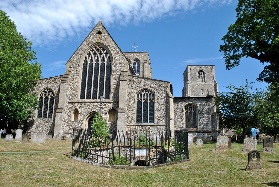                                     August 2021‘I urge, then, first of all, that petitions, prayers, intercession and thanksgiving be made for all people— for kings and all those in authority, that we may live peaceful and quiet lives in all godliness and holiness.’                                                                                                         1 Tim 2 vs 1-2 (NIV)Sunday1stGive thanks for our Church Wardens.Pray for all those who have worked hard to prepare our churches for worship.Pray for those who live on Roger Ride and Phillip Place, Toftwood.On my heart today…Monday2ndGive thanks for our clergy team and ask that they might be blessed on their days of rest.Pray for couples preparing for marriage in our churches this month.Pray for those who live on Bulstrode Avenue and Featherstone Court, Toftwood.On my heart today…Tuesday 3rdGive thanks for the open spaces we have to enjoy within our Benefice.Pray for those who come to visit our town, churches and villages as tourists.Pray for those who live on Lydgate Close and Lowick Close, Toftwood and the parish of East Bilney.On my heart today…Wednesday4thGive thanks that God knows each one of us.  In His total knowledge is total love.Pray for families facing financial hardship.Pray for those who live on Tipton Close and Farm Way, Toftwood and the parish of Scarning.On my heart today…Thursday5thGive thanks for those who forgive us when we make errors and hurt or offend them.Pray for the financial situations within our churches, asking that God will show us the way forward.Pray for those who live on George Eliot Way and Kevin Walk, Toftwood and the parish of Shipdham.On my heart today…Friday6thGive thanks for times of rest, relaxation and refreshment.Pray for the preparations for our worship this weekend; for preachers and musicians and all others involved.Pray for those who live on Lime Drive and Larkspur Court, Toftwood and the parish of Bradenham.On my heart today…Saturday7thGive thanks that God is our rock and mountain in whom we take refuge.Pray for protection of vulnerable children over the summer break.Pray for those who live on Chapel Lane and Lavender Grove, Toftwood.On my heart today…Sunday8thGive thanks that we can worship freely and without fear of persecution.Pray for the growth of Bible Study and development prayer life within the Benefice.Pray for those who live on Larner’s Drift and Kennedy Close, Toftwood.On my heart today…Monday9thGive thanks for pets and the companionship they can bring to our lives.Pray for our clergy, that their rest days may be a blessing and time of refreshment.Pray for those who live on Bretton Close and Larners Road, Toftwood.On my heart today…Tuesday10thGive thanks for teachers and all school staff and how they have supported young people throughout a very difficult academic year.Pray for students receiving their A level results today, that their future will be clear.Pray for those who live on Orchid Avenue, Pine Grove and Willow Grove, Toftwood and the parish of Swanton Morley.On my heart today…Wednesday11thGive thanks that the Lord’s love never fades and lasts forever.Pray for the future plans of Messy Church and the contacts that have been made.Pray for those who live on Handel Drive and George Borrow Road, Toftwood and the parish of Hoe.On my heart today…Thursday12thGive thanks our emergency services. Pray for for students as they receive their GCSE results today.Pray for those who live on Smithyne Avenue and Burtontyne Avenue, Dereham and the parish of East Bilney.On my heart today…Friday13thGive thanks for all who volunteer in our communities.Pray for God to work his purpose out in us as individuals and as churches.Pray for those who live on Bishoptyne Avenue and Potters Bar, Dereham and the parish of Scarning.On my heart today…Saturday14thGive thanks for the gifts and fruits of the Holy Spirit.Pray for those elected to Breckland Council, its employees and the responsibilities they share.Pray for those who live on Dumpling Green and Stephen Beaumont Way, Dereham.On my heart today…Sunday15thGive thanks for our clergy and ministry team and their teaching.Pray for anyone who might be thinking of attending worship today, but are unsure, that they will be led to come.Pray for those who live on East View and Yaxham Road, Dereham.On my heart today…Monday16thGive thanks to God for walking alongside us in times of difficulty.Pray for our Industrial estates, the work that is undertaken and the business housed on them.Pray for those who live on Sandy Lane and Sandy Lane North, Dereham. On my heart today…Tuesday17thGive thanks for family and friends.Pray for our Farmers and the farming community.Pray for those who live on St Hilda Road and St Hilda Close, Dereham and the parish of Shipdham.On my heart today…Wednesday18thGive thanks for Jesus our loving Shepherd.Pray for our sins and the sins of the world to be forgiven.Pray for those who live on Dale Road and Valley View, Dereham and the parish of Bradenham.On my heart today…Thursday19thGive thanks those who have influenced your Christian journey.Pray for all who serve abroad doing God’s work.Pray for those who live on Colin Mclean Road and Heath Road, Dereham and the parish of Swanton Morley.On my heart today…Friday20thGive thanks for renewal and hope for the future.Pray for those who may be experiencing doubts in their faith; that they will receive a clear sign from God.Pray for those who live on Girling Road and Humbletoft Road, Dereham and the parish of Hoe.On my heart today…Saturday21stGive thanks for those who receive and maintain the ministry of Sanctuary flowers.Pray for the preparations being made for the services around the Benefice tomorrow.Pray for those who live on Mountbatten Drive and Alexander Way, Dereham.On my heart today…Sunday22ndGive thanks for those who support you.Pray for the vacancy at Shipdam that the right person may be found.Pray for those who live on MacArthur Drive and Atlee Way Dereham.On my heart today…Monday23rdGive thanks for the faith, teaching and way of life of our bishops, priests and deacons.Pray for those involved in chaplaincy.Pray for those who live on Dunlop Road and De Haviland Road, Dereham.On my heart today…Tuesday24thGive thanks for the last person to have rung your doorbell.Pray for those who nurse and care for others, both professionally and out of need and love.Pray for those who live on Wallace Close and Mitchell Close, Dereham and the parish of East Bilney.On my heart today…Wednesday25thGive thanks that we can be strengthened by our past and not be constrained by it.Pray for our PCC’s; the responsibilities they have and the work they undertake.Pray for those who live on De Nadre Road and Townsend Road, Dereham and the parish of Scarning.On my heart today…Thursday26thGive thanks for God’s all-encompassing power and love.Pray for ears to hear and discernment over what God is saying to us both as individuals and as churches.Pray for those who live on Stilwell Drive and Powell Court, Dereham and the parish of Shipdham.On my heart today…Friday27thGive thanks for the way God has answered prayers in unexpected ways.Pray for those waiting for surgery as a result of the pandemic.Pray for those who live on Byron Avenue and Yeats Way Dereham and the parish of Bradenham.On my heart today…Saturday28thGive thanks for the gift of shared counsel and those with whom we can build relationships of safety.Pray for Foodbank, for generous giving and those who receive.Pray for those who live on Wavel Road and Masefield Mews, Dereham.On my heart today…Sunday29thGive thanks for answered prayer.Pray for those who have lost loved ones as a result of the pandemic, that their loss is remembered.Pray for those who live on Wordsworth Drive and Milton Close, Dereham.On my heart today…Monday30thGive thanks for Jesus’ sacrifice made for us all.Pray for residents, staff and families of Dorrington House Care Home.Pray for those who live on Quebec Road, Dereham.On my heart today…Tuesday31stGive thanks those you find difficult to love.Pray for teaching and other school staff as they prepare for the new school year.Pray for those who live on Burns Close and Keats Close, Dereham and the parish of Swanton Morley.On my heart today…